2019 – 2020 Communication Pathway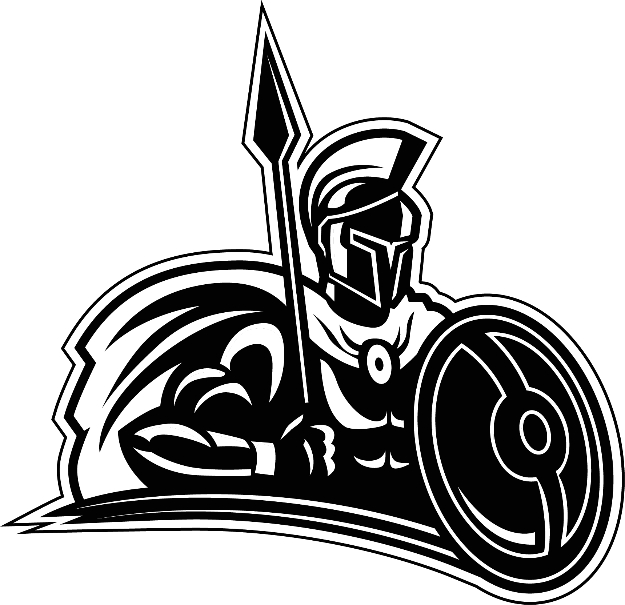 TopicStep 1Step 2Step 3Classroom InstructionContact the Individual TeacherPlease contact the teacher directly if you have a question related to a classroom instruction, tests, assignments, homework, projects, etc. Contacting the teacher first allows for the fastest response to a parent/student question.Please allow the teacher 24 hours to respond.Contact the Instructional LeaderIf your conversation with your student's teacher leaves some questions unresolved, please contact the Instructional Leader for that teacher. The Instructional Leader will assist in facilitating your discussion with the teacher and schedule a parent/teacher conference (if needed).Yesenia Trejo, Dean of InstructionSochum Taing, Instructional CoachTanja Dimitrijevic, Lead TeacherAdeline Taylor, Lead TeacherContact the PrincipalIf you feel the teacher or the Instructional Leader has not adequately answered a question, the Dean of Instruction will be glad to assist you in resolving any unanswered questions related to a classroom instruction.Dr. Bryce Geigle, PrincipalDiscipline Policy(Dress code, consequences issued such as Lunch Detention, Afterschool Detention, Wednesday School, or Saturday School, Suspensions)Contact the Dean of Student Services and SupportAll discipline related questions should initially be directed to the Dean of Student Services and Support. Dr. LaNitra Curtis, Dean of Student Services and SupportContact an Assistant PrincipalIf your conversation with the Dean of Student Services and Support leaves some questions unresolved, please contact the Assistant Principal. Cynthia Cardenas-Sanchez, Assistant PrincipalContact the PrincipalIf you feel a question has not been adequately answered by the Dean of Student Services and Support and Assistant Principal, the Principal will be glad to assist you in resolving any unanswered questions related to school-wide discipline.Dr. Bryce Geigle, PrincipalSchool Operations(such as Attendance, Independent Study, Enrollment, Meal Programs, Immunizations, Injuries/Accidents, etc.)Contact an Office AssistantAll questions and concerns related to School Operations should first be directed to an Office Assistant.Amie Gameros, Office AssistantNohemy Manzo, Office AssistantContact the Business ManagerIf your discussion with an Office Assistant leaves some questions unresolved, the Business Manager should be contacted for further assistance.Muriah Carroll, Business ManagerContact the PrincipalIf further clarification is needed regarding school operations, the Principal will become involved as requested.Dr. Bryce Geigle, PrincipalTopicStep 1Step 2Step 3AthleticsContact the CoachIf you have a question about a specific team issue, please contact the Coach. Contact information for each Coach will be provided by the Coach.High School (9-12)Baseball: Jake McMurranBoys’ Soccer: Joseluis RamirezBoys’ Varsity Basketball: Alex GalindoBoys’ Junior Varsity Basketball: Alex GalindoCheerleading: Christina WiernickiGirls’ Volleyball: Lenaya AzrateGirls’ JV Volleyball: Bee ThaoGirls’ Basketball: Candice CollinsGirls’ Soccer: TBDGolf: Bee ThaoSoftball: Alex GalindoMiddle School (6-8)Boys’ Basketball: Ralph WilliamsGirls’ Basketball: TBDFlag Football: Morial WilliamsGirls’ Volleyball: Alexis WattersonContact the Athletic DirectorIf your discussion with the Coach leaves some questions unresolved, please contact the Athletic Director. Please allow the Athletic Director 24 hours to respond.Alcyone Wenzel, Athletic DirectorNaimah Zarif, Assistant Athletic DirectorContact the Assistant PrincipalIf you feel a question has not been adequately answered by the Athletic Director, the Principal will be glad to assist you in resolving any unanswered questions related to athletics. Dr. Bryce Geigle, PrincipalAcademic CounselingContact the Academic CounselorAll questions regarding transcripts, college applications/financial aid, and SAT/ACT, should be directed to the Academic Counselor.Academic Counseling TeamKaci Carignan, Academic CounselorDr. Luangchee Xiong, Academic CounselorAnna Ntiriwah Asare, Academic CounselorAngel De Leon, Academic CounselorContact the Dean of Student Services and SupportIf your discussion with the Academic Counselor leaves some questions unresolved, please contact the Dean of Student Services and Support.Dr. LaNitra Curtis, Dean of Student Services and SupportContact the PrincipalIf you feel a question has not been adequately answered by the Academic Counselor and Dean of Student Services and Support, the Principal will be glad to assist you in resolving any unanswered questions related to academic counseling.Dr. Bryce Geigle, PrincipalTopicStep 1Step 2Step 3School ActivitiesContact the Staff Member in charge of ActivityAll questions regarding student activities, student government, school dances, field trips, homecoming, etc. should be referred to the appropriate staff member in charge of the activity.Please allow the Staff Member 24 hours to respond.Contact the Community Outreach ManagerIf your discussion with the staff member leaves some questions unresolved, please contact the Culture and Climate Specialist.TBD, Culture and Climate SpecialistNaimah Zarif, Student Activities CoordinatorTiffany Herndon, Equity and Community TeacherContact the PrincipalIf your discussion with the Culture and Climate Specialist leaves some questions unresolved, please contact the Principal.Dr. Bryce Geigle, PrincipalSocial Emotional Counseling/Social WelfareContact the Social Emotional Counselor / Social WorkerAll questions regarding our social-emotional counseling or social welfare programs should be referred to the Social Emotional Counselor or Social Worker.Shawn King, Social Emotional CounselorTBD, Social WorkerContact the Assistant PrincipalIf your discussion with the Social Emotional Counselor or Social Worker leaves some questions unresolved, please contact the Assistant Principal.Cynthia Cardenas-Sanchez, Assistant PrincipalContact the PrincipalIf further clarification is needed regarding social- emotional counseling and social welfare programs, the Principal will become involved as requested.Dr. Bryce Geigle, PrincipalSchool FacilitiesContact the Building ManagerIf you have any concerns related to our facilities, please contact the Assistant Building Manager.Please allow the Building Manager 24 hours to respond.George Carter, Building ManagerContact the PrincipalIf you feel a question has not been adequately answered by the Building Manager, the Principal will be glad to assist you in resolving any unanswered questions related to facilities.Dr. Bryce Geigle, PrincipalTopicStep 1Step 2Step 3Special Education(IEPs)Contact an Education SpecialistAll questions and concerns related to Special Education should first be directed to an Education Specialist.Adeline Taylor, Education SpecialistGinger Hanashiro, Education SpecialistAshley Salaices, Education SpecialistChristopher Grove, Education SpecialistValerie Casillas, Education SpecialistContact the Assistant PrincipalIf your discussion with an Education Specialist leaves some questions unresolved, the Assistant Principal should be contacted for further assistance.Cynthia Cardenas-Sanchez, Assistant PrincipalContact the PrincipalIf further clarification is needed regarding school operations, the Principal will become involved as requested.Dr. Bryce Geigle, PrincipalRTI and 504sContact the Dean of Student Services and SupportAny questions regarding RTI or 504s should first be directed to the Dean of Student Services and Support.Cynthia Cardenas-Sanchez, Assistant PrincipalAdeline Taylor, Lead TeacherContact the Assistant PrincipalIf your discussion with the Assistant Principal leaves some questions unresolved, please contact the Principal.Dr. Bryce Geigle, Principal